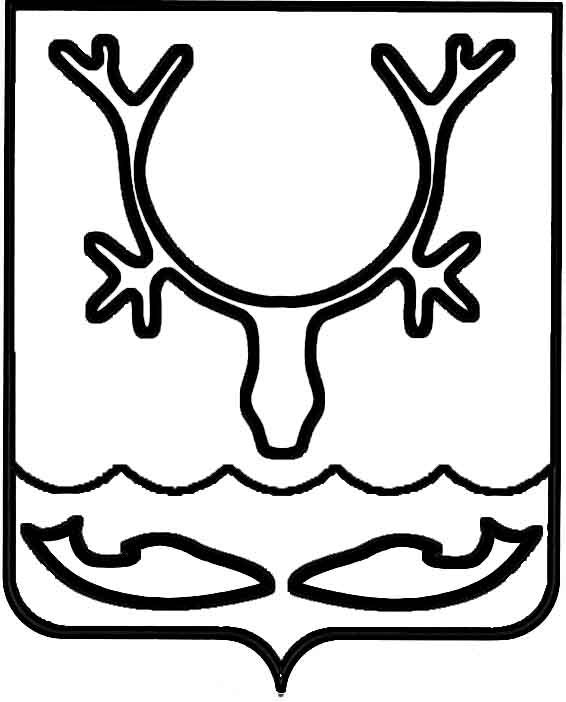 Администрация МО "Городской округ "Город Нарьян-Мар"ПОСТАНОВЛЕНИЕот “____” __________________ № ____________		г. Нарьян-МарОб утверждении Положения о порядке                учета, содержания бесхозяйных движимых                      и недвижимых вещей и их оформления                   в собственность муниципального образования "Городской округ "Город Нарьян-Мар"В соответствии с Гражданским кодексом Российской Федерации, Федеральным законом от 06.10.2003 № 131-ФЗ "Об общих принципах организации местного самоуправления в Российской Федерации", Уставом муниципального образования "Городской округ "Город Нарьян-Мар", Положением "О порядке управления                          и распоряжения имуществом, находящимся в собственности муниципального образования "Городской округ "Город Нарьян-Мар", утвержденным решением Совета городского округа "Город Нарьян-Мар" от 03.05.2007 № 151-р, постановлением Администрации МО "Городской округ "Город Нарьян-Мар" от 20.04.2017 № 474                   "Об утверждении Плана мероприятий по увеличению доходов в бюджет                              МО "Городской округ "Город Нарьян-Мар" на 2017 год" Администрация                              МО "Городской округ "Город Нарьян-Мар"П О С Т А Н О В Л Я Е Т:1.	Утвердить Положение о порядке учета, содержания бесхозяйных движимых и недвижимых вещей и их оформления в собственность муниципального образования "Городской округ "Город Нарьян-Мар" (Приложение).2.	Настоящее постановление вступает в силу со дня его подписания                            и подлежит опубликованию в официальном бюллетене городского округа "Город Нарьян-Мар" "Наш город", размещению в сети Интернет на официальном сайте Администрации МО "Городской округ "Город Нарьян-Мар".Приложениек постановлению Администрации МО"Городской округ "Город Нарьян-Мар"от 07.07.2017 № 788ПОЛОЖЕНИЕо порядке учета, содержания бесхозяйных движимых и недвижимых вещей и их оформления в собственность муниципального образования "Городской округ "Город Нарьян-Мар"1.	Настоящее Положение о порядке учета, содержания бесхозяйных движимых и недвижимых вещей и их оформления в собственность муниципального образования "Городской округ "Город Нарьян-Мар" (далее – Положение) регулирует порядок учета, содержания бесхозяйных движимых и недвижимых вещей, расположенных на территории муниципального образования "Городской округ "Город Нарьян-Мар", и их оформления в собственность муниципального образования "Городской округ "Город Нарьян-Мар".2.	Сведения об объекте недвижимого имущества и/или о движимой вещи, имеющих признаки бесхозяйного, могут поступать от исполнительных органов государственной власти Российской Федерации, субъектов Российской Федерации, органов местного самоуправления и их структурных подразделений, из заявлений юридических и физических лиц.3.	На основании поступившего в Администрацию МО "Городской округ "Город Нарьян-Мар" (далее – Администрация) обращения по поводу выявленного объекта недвижимого имущества, имеющего признаки бесхозяйного, управление муниципального имущества и земельных отношений Администрации МО "Городской округ "Город Нарьян-Мар" (далее – уполномоченный орган) осуществляет сбор необходимой документации и ее подачу вместе с соответствующим заявлением                   в орган, осуществляющий государственную регистрацию прав на недвижимое имущество и сделок с ним, в целях постановки на учет выявленного объекта недвижимого имущества как бесхозяйного, осуществляет внесение выявленных объектов в реестр выявленного бесхозяйного недвижимого имущества.4.	В целях проведения проверки возможного наличия собственника выявленного объекта недвижимого имущества, имеющего признаки бесхозяйного, уполномоченный орган запрашивает:-	сведения о зарегистрированных правах на объект недвижимого имущества                 в органе технической инвентаризации, Управлении Росреестра по Архангельской области и Ненецкому автономному округу;-	сведения о наличии (отсутствии) объекта недвижимого имущества                              в реестрах государственной и федеральной собственности;-	сведения о собственнике земельного участка, на котором расположен объект недвижимого имущества (в органе, осуществляющем деятельность по распоряжению земельными участками на территории муниципального образования "Городской округ "Город Нарьян-Мар", Управлении Росреестра по Архангельской области                      и Ненецкому автономному округу).5.	В случае выявления информации о наличии собственника объекта недвижимого имущества уполномоченный орган прекращает работу по сбору документов для его постановки на учет в качестве бесхозяйного и сообщает данную информацию лицу, предоставившему первичную информацию об этом объекте.6.	Если в результате проверки будет установлено, что объект недвижимого имущества не имеет собственника, или собственник неизвестен, или от права собственности на него собственник отказался, уполномоченный орган:6.1.	Организует в установленном порядке работу по подготовке технического плана на объект недвижимого имущества, имеющий признаки бесхозяйного, (в случае отсутствия указанной документации на объект недвижимого имущества)                                 и постановке его на кадастровый учет.6.2.	Готовит проект решения (распоряжения) Администрации о подаче заявления для постановки бесхозяйного недвижимого имущества на учет.7.	После вынесения соответствующего решения (распоряжения) Администрации уполномоченный орган в установленном законодательством порядке обращается с заявлением о постановке на учет в качестве бесхозяйного имущества                    в орган, осуществляющий государственную регистрацию прав на недвижимое имущество и сделок с ним.8.	Реестр выявленного бесхозяйного недвижимого имущества (далее – Реестр) формируется на основании распоряжения Администрации в соответствии                               с приложением 1 к Положению. Ответственным за ведение Реестра является уполномоченный орган.9.	Бесхозяйный объект недвижимого имущества учитывается в Реестре                      с присвоенным индивидуальным номером на каждый объект с момента постановки  на учет объекта недвижимого имущества в качестве бесхозяйного в органе, осуществляющем государственную регистрацию прав, до момента возникновения права муниципальной собственности на такой объект.10.	Включение объекта недвижимого имущества в Реестр и его исключение из Реестра осуществляется на основании распоряжения Администрации, подготовку проекта которого осуществляет уполномоченный орган.Включение объекта недвижимого имущества в Реестр осуществляется                           при наличии сведений, поступивших из органа, осуществляющего государственную регистрацию прав на недвижимое имущество и сделок с ним, о постановке объекта недвижимого имущества на учет в качестве бесхозяйного.11.	По истечении года со дня постановки бесхозяйной недвижимой вещи                       на учет уполномоченный орган направляет в правовое управление необходимый пакет документов для обращения в суд с требованием о признании права муниципальной собственности на эту вещь.Бесхозяйный объект недвижимого имущества исключается из Реестра в случае признания права собственности муниципального образования "Городской округ "Город Нарьян-Мар" на бесхозяйный недвижимый объект или в случае, если соответствующая бесхозяйная недвижимая вещь не признана по решению суда поступившей в муниципальную собственность.12.	В целях предотвращения угрозы разрушения бесхозяйного недвижимого имущества, его утраты, возникновения чрезвычайных ситуаций Администрация, муниципальные казенные учреждения осуществляют ремонт и содержание бесхозяйного недвижимого имущества и входящих в его состав бесхозяйных движимых вещей за счет средств городского бюджета. Указанные расходы производятся после постановки объекта недвижимого имущества на учет в качестве бесхозяйного органом, осуществляющим регистрацию прав на недвижимое имущество и сделок с ним, и включения его в Реестр.13.	В целях предотвращения угрозы разрушения бесхозяйного объекта недвижимого имущества (объект жизнеобеспечения, инженерной инфраструктуры либо объект благоустройства), его утраты, возникновения чрезвычайной ситуации такой объект и находящиеся в его составе бесхозяйные движимые вещи                           (при наличии) на период оформления их в собственность муниципального образования "Городской округ "Город Нарьян-Мар" передаются, если иное                           не предусмотрено законодательством Российской Федерации, на хранение муниципальным учреждениям и предприятиям, осуществляющим виды деятельности, соответствующие целям использования бесхозяйного имущества при наличии согласия данных учреждений и предприятий. В том случае, если в соответствии                        с законодательством Российской Федерации на организации соответствующего профиля возложена обязанность по обслуживанию инженерно-технических объектов (водоснабжение и водоотведение, теплоснабжение, электроснабжение), указанные объекты передаются таким организациям. Бесхозяйные объекты недвижимого имущества передаются организациям                      на основании акта приема-передачи, который подписывается сторонами в двух экземплярах, один из которых хранится у уполномоченного органа.14.	На основании поступившего обращения в связи с выявлением движимой вещи, брошенной собственником или иным образом оставленной им с целью отказа от права собственности на нее, на земельном участке, водном объекте или ином объекте, находящемся в собственности муниципального образования "Городской округ "Город Нарьян-Мар", в границах муниципального образования "Городской округ "Город Нарьян-Мар", уполномоченный орган в целях установления владельца такой вещи:14.1.	Направляет с целью установления лиц, являющихся собственниками (законными владельцами) брошенной вещи, соответствующее заявление                                   в регистрирующие органы.14.2.	Размещает информацию об установлении владельца в официальном бюллетене городского округа "Город Нарьян-Мар" "Наш город", в сети Интернет                     на официальном сайте Администрации МО "Городской округ "Город Нарьян-Мар".15.	Если в течение одного месяца с даты размещения информации                             об установлении владельца брошенной вещи владелец не будет установлен, а также при получении сведений из УМВД России по Ненецкому автономному округу                      об отсутствии владельца брошенной вещи уполномоченный орган вступает                            во владение такой вещью и далее проводит инвентаризацию брошенной вещи (составляет соответствующий акт).16.	Для составления акта инвентаризации, определения характеристик                       и установления стоимости бесхозяйной движимой вещи на основании распоряжения Администрации создается инвентаризационная комиссия с учетом требований приказа Минфина РФ от 13.06.1995 № 49 "Об утверждении Методических указаний по инвентаризации имущества и финансовых обязательств".17.	После проведенной инвентаризации на основании акта инвентаризации                  и распоряжения Администрации осуществляется внесение бесхозяйной движимой вещи в реестр выявленного бесхозяйного движимого имущества. Реестр бесхозяйного движимого имущества формируется на основании распоряжения Администрации                    в соответствии с приложением 2 к Положению. Ответственным за ведение данного реестра является уполномоченный орган.18.	Брошенные вещи с момента начала их использования поступают                          в собственность муниципального образования "Городской округ "Город                     Нарьян-Мар", кроме установленных действующим законодательством случаев,              когда данные вещи могут поступать в собственность, если они признаны судом бесхозяйными.В данном случае в течение одного месяца (с момента включения движимой вещи в реестр бесхозяйного движимого имущества) уполномоченный орган направляет в правовое управление необходимый пакет документов для обращения                  в суд с заявлением о признании такой вещи бесхозяйной.После признания судом движимой вещи бесхозяйной она поступает                            в собственность муниципального образования "Городской округ "Город                     Нарьян-Мар".19.	При поступлении в собственность движимых вещей, указанных в п. 3.5. настоящего Положения, уполномоченный орган в установленном законодательством порядке вносит данное имущество в реестр собственности муниципального образования "Городской округ "Город Нарьян-Мар".20.	Если движимая вещь, указанная в п. 18 настоящего Положения,                            не подлежит включению в реестр собственности муниципального образования "Городской округ "Город Нарьян-Мар", уполномоченный орган разрабатывает проект распоряжения Администрации о дальнейшем использовании данной вещи                             в соответствии с действующим законодательством.21.	После внесения движимой вещи, указанной в п. 18 настоящего Положения, в реестр собственности муниципального образования "Городской округ "Город Нарьян-Мар" или принятия распоряжения, предусмотренного п. 20 настоящего Положения, данная вещь исключается из реестра выявленного бесхозяйного движимого имущества.22.	Исключение из реестра бесхозяйного движимого имущества осуществляется уполномоченным органом путем вынесения соответствующего распоряжения Администрации.23.	В целях предотвращения угрозы разрушения движимого имущества, включенного в реестр выявленного бесхозяйного движимого имущества, его утраты, возникновения чрезвычайных ситуаций Администрация и ее структурные подразделения, муниципальные казенные учреждения вправе осуществлять ремонт             и содержание бесхозяйного движимого имущества за счет средств городского бюджета.24.	В целях предотвращения угрозы разрушения бесхозяйного объекта движимого имущества (объекты жизнеобеспечения и объекты  благоустройства), его утраты, возникновения чрезвычайных ситуаций, такой объект на период оформления его в собственность муниципального образования "Городской округ "Город            Нарьян-Мар", если иное не предусмотрено законодательством Российской Федерации, передается на хранение муниципальным учреждениям и предприятиям, осуществляющим виды деятельности, соответствующие целям использования бесхозяйного имущества, с их согласия. В том случае, если требованиями законодательства Российской Федерации на организации соответствующего профиля возложена обязанность по обслуживанию указанных объектов, данные объекты передаются соответствующим организациям. Бесхозяйные объекты движимого имущества передаются организациям на основании акта приема-передачи, который подписывается сторонами в двух экземплярах, один из которых хранится                              у уполномоченного органа.Приложение 1к Положению о порядке учета, содержаниябесхозяйных движимых и недвижимых вещейи их оформления в собственность МО "Городской округ "Нарьян-Мар"РЕЕСТРВЫЯВЛЕННОГО БЕСХОЗЯЙНОГО НЕДВИЖИМОГО ИМУЩЕСТВАПриложение 2к Положению о порядке учета, содержаниябесхозяйных движимых и недвижимых вещейи их оформления в собственность МО "Городской округ "Нарьян-Мар""РЕЕСТРВЫЯВЛЕННОГО БЕСХОЗЯЙНОГО ДВИЖИМОГО ИМУЩЕСТВА0707.2017788Глава МО "Городской округ "Город Нарьян-Мар" О.О.Белак№ п/пНаименование объектаАдрес местонахождения объектаХарактеристика объекта (протяженность и т.д.)Дата внесения в реестрОснование внесения в реестрНаименование обслуживающей организации, на обслуживании которой находится объектОснование для передачи объекта на обслуживание№ п/пНаименование объектаАдрес местонахождения объектаХарактеристика объекта (протяженность и т.д.)Дата внесения в реестрОснование внесения в реестрНаименование обслуживающей организации, на обслуживании которой находится объектОснование для передачи объекта на обслуживание